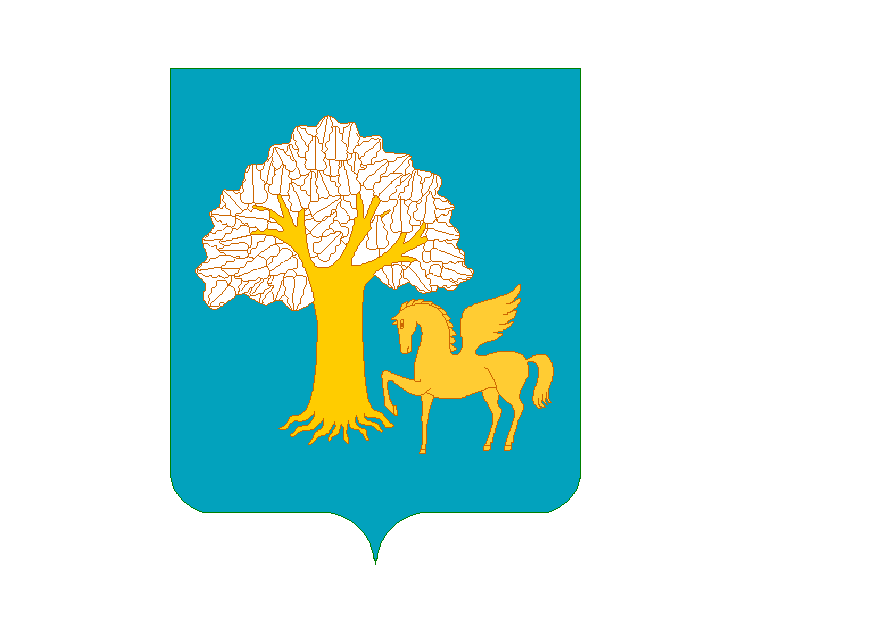 ҠАРАР                                                                  	     ПОСТАНОВЛЕНИЕ          “20” март 2023 й.                            № 9 А  	      	      “20” марта 2023 г.       Тубәнге Ҡыйғы ауылы              	         	 	 		     с. Нижние Киги О внесении изменений и дополнений в постановление главы сельского поселения Нижнекигинский сельсовет от 01.02.2018г. №4а «Об утверждении Положения о комиссии по соблюдению требований к служебному поведению муниципальных служащих Администрации сельского поселения Нижнекигинский сельсовет муниципального района Кигинский район Республики Башкортостан и урегулированию конфликта интересов»        В целях приведения в порядок постановления от 01.02.2018 г. №4а «Об утверждении Положения о комиссии по соблюдению требований  к служебному поведению муниципальных служащих Администрации сельского поселения Нижнекигинский сельсовет муниципального района Кигинский район Республики Башкортостан и урегулированию конфликта интересов» в соответствии с требованиями Федерального закона от 25.12.2008 №273-ФЗ «О противодействии коррупции» и на основании представления  прокуратуры Кигинского района от 10.03.2023 «19-2023, п о с т а н о в л я ю:1. Внести изменения и дополнения в постановление Главы сельского поселения Ибраевский сельсовет от 01.02.2018 г. №4а «Об утверждении Положения о комиссии по соблюдению требований к служебному поведению муниципальных служащих Администрации сельского поселения Нижнекигинский сельсовет муниципального района Кигинский район Республики Башкортостан и урегулированию конфликта интересов».2. В п.16.5 Положения о комиссии по соблюдению требований к служебному поведению добавить:	- использовать государственную информационную систему в области противодействия коррупции "Посейдон", в том числе для направления запросов.  	- в п.28 Положения добавить: При равенстве голосов решение считается принятым в пользу государственного (муниципального) служащего, в отношении которого комиссией рассматривается вопрос. 	3. Обнародовать настоящее постановление путем размещения его на информационном стенде и на официальном сайте администрации сельского поселения Нижнекигинский сельсовет МР Кигинский район РБ https://nkigi.ru.4. Контроль за исполнением настоящего постановления оставляю за собой. Глава сельского поселения                                                                              А.У. Нуриев